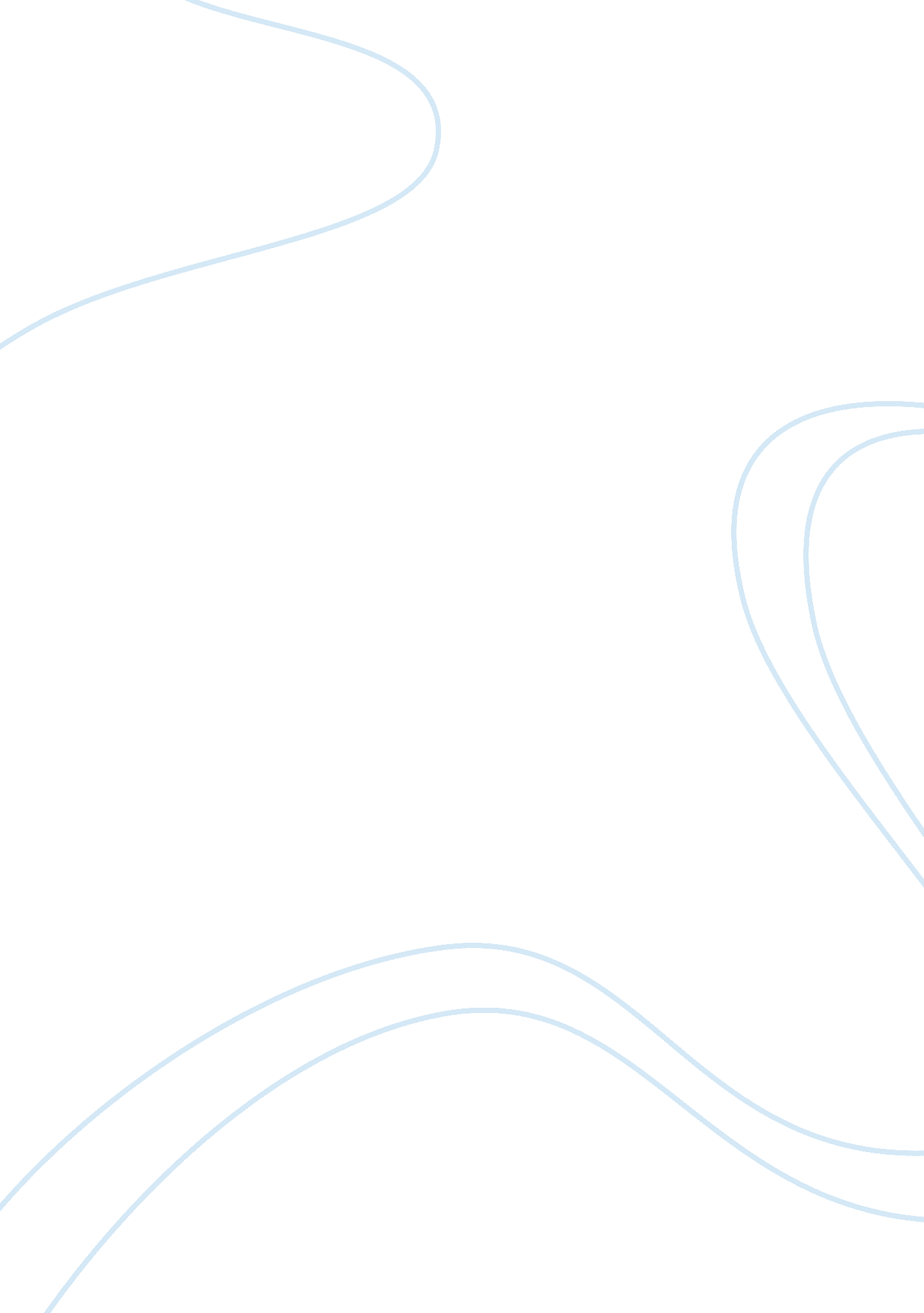 Human engineering and climate change article review examplesEnvironment, Climate Change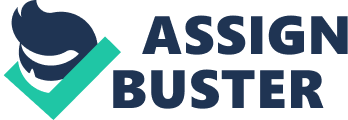 Unfortunately nowadays climate change and exactly global warming has become one the most serious problems of humanity. To solve this problem different solutions have been suggested. As we know the main reason causing climate change, is the enormous amount of greenhouse gases in atmosphere and the main goal to solve the problem is the reduction of these gases. In this article a new solution is suggested and that’s Human engineering and why we should take it into consideration or why we shouldn’t is argued. basically these methods will make behavioral and physical changes in humanity and if we compare these methods to geoengineering solutions, we can see that these methods are much less risky. Of course these methods are risky too and for now we may not be aware of all their consequences but in general we can say choosing these methods is safer. There is another concern and that’s the moral aspect of interfering with human nature, no one doubts that it’s wrong to interfere with nature but also it depends on how we look at this issue, and even if we consider it as interference we should also see that in general it reduces the interference of humanity in nature. The other issue is the limited appeal, logically even if human engineering becomes one of the solutions, it would not be accepted by the major part of society but we believe that it must be accessible, so even a small part of society may benefit from it. 